ApplicationA Gift Of Love Services 4th Annual Golf TournamentWest Pines Golf Club, Douglasville, Georgia                                Thursday September 22, 2022Golf Team $300 if before September 9th.         After September 9th $325           One Person $75.00 if before September 9th.   After September 9th. $82.00	        Company Name _______________________        Individual Player ______________________Phone _______________________________Address ______________________________               ______________________________Email ________________________________Name of Players:1 ____________________________________2 ____________________________________3 ____________________________________4 ____________________________________Hole Sponsor $100.00          Must be turned in by August 30.Do you want to donate a gift for the auction?   Please contact if you have any questions: A Gift of Love Services   770-672-4707Brenda 678-900-9984Please make all checks to A Gift Of Love Services Pay via check mailed to PO Box 508, Lithia Springs, Ga 30122Or Pay Pal on website: Giftofloveservice.com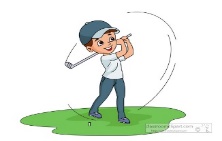 